KEMENTERIAN RISET, TEKNOLOGI DAN PENDIDIKAN TINGGI                        UNIVERSITAS LAMPUNG                          FAKULTAS KEGURUAN DAN ILMU PENDIDIKAN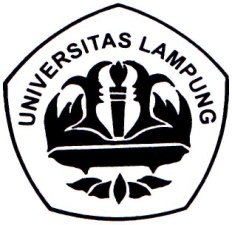 JURUSAN ILMU PENDIDIKAN             PROGRAM STUDI S1 PG PAUD             Jl. Soemantri Brojonegoro No. 1 Gedungmeneng Bandarlampung 35145 Tel/Fax (0721) 704 624 Kampus A Jalan Panglima Polim No. 40  Bandar Lampung Kampus B Jalan Budi Utomo Margorejo No. 25 Kecamatan Metro Selatan Kota Metro Telp. (0725) 46673Nomor 	:            /UN26/3/DT/2016			          Bandar Lampung  ........................ 20...Lampiran	: -Prihal		: Undangan Seminar ProposalYang terhormat;1. 						( Pembimbing I )2.						( Pembimbing II )3.						( Pembahas )Dosen Program Studi ..................FKIP Universitas LampungdiBandarlampungSehubungan akan diadakannya seminar proposal penelitian: Nama 				: Nomor Pokok Mahasiswa	: Program Studi 		: Pembimbing I			:Pembimbing II		:				Judul Skripsi       	: kami mengharapkan kehadiran Saudara pada :Hari/tanggal			:  Pukul				:  Tempat			:  Atas kerjasama yang baik, kami ucapkan terima kasih.							 Plt. Ketua Program Studi PG PAUD,                                                                                                 Ari Sofia, S.Psi., M.A.Psi.             NIP 197606022008122001 KEMENTERIAN RISET, TEKNOLOGI DAN PENDIDIKAN TINGGI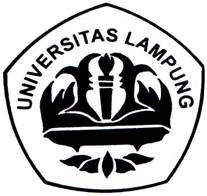 UNIVERSITAS LAMPUNGFAKULTAS KEGURUAN DAN ILMU PENDIDIKANJURUSAN ILMU PENDIDIKANPROGRAM STUDI S1 PG PAUDJalan Soemantri Brojonegoro No. 1 Gedungmeneng Bandar Lampung 35145 Telp. (0721) 704624Kampus A Jalan Panglima Polim No. 40  Bandar Lampung Kampus B Jalan Budi Utomo Margorejo No. 25 Kecamatan Metro Selatan Kota Metro Telp. (0725) 46673PENGUMUMAN DAN UNDANGAN TERBUKASehubungan akan diadakannya seminar usul/hasil*) penelitianNama	:	..............................Nomor Pokok Mhs	:	..............................Jurusan	:	Ilmu PendidikanProgram Studi	:	..............................Judul Proposal	:	………………………………………………………………………………………….		………………………………………………………………………………………….		………………………………………………………………………………………….Kami mengharapkan kehadiran staf pengajar dan mahasiswa pada:Hari/tanggal		: …………, ……………… 20…..Pukul		: ……….. WIBTempat			: ……………………Atas perhatian Saudara, kami ucapkan terima kasih.Bandar Lampung, ………. 20….								Plt. Ketua Program Studi PG PAUD,                                                                                                	 Ari Sofia, S.Psi., M.A.Psi.           		 NIP 197606022008122001KEMENTERIAN RISET, TEKNOLOGI DAN PENDIDIKAN TINGGIUNIVERSITAS LAMPUNGFAKULTAS KEGURUAN DAN ILMU PENDIDIKANJURUSAN ILMU PENDIDIKANPROGRAM STUDI S1 PG PAUDJalan Soemantri Brojonegoro No. 1 Gedungmeneng Bandar Lampung 35145 Telp. (0721) 704624Kampus A Jalan Panglima Polim No. 40  Bandar Lampung Kampus B Jalan Budi Utomo Margorejo No. 25 Kecamatan Metro Selatan Kota Metro Telp. (0725) 46673DAFTAR HADIR SEMINAR PROPOSAL/HASIL PENELITIANNama	:  .........................Nomor Pokok Mhs.	:  .........................Jurusan/Program studi	:  Ilmu Pendidikan/ ....................................Judul proposal skripsi    :  …………………………………………………………………………………….		…………………………………………………………………………………….		…………………………………………………………………………………….Hari/tanggal	:  .................., ..................... 20……Pukul	:  ....................................Bandar Lampung, ………….… 20…								      Plt. Ketua Program Studi PG PAUD,                                                                                                 	      Ari Sofia, S.Psi., M.A.Psi.             	      NIP 197606022008122001KEMENTERIAN RISET, TEKNOLOGI DAN PENDIDIKAN TINGGIUNIVERSITAS LAMPUNGFAKULTAS KEGURUAN DAN ILMU PENDIDIKANJURUSAN ILMU PENDIDIKAN PROGRAM STUDI S1 PG PAUDJalan Soemantri Brojonegoro No. 1 Gedungmeneng Bandar Lampung 35145 Telp. (0721) 704624Kampus A Jalan Panglima Polim No.  Bandar Lampung Kampus B Jalan Budi Utomo Margorejo No. 25 Kecamatan Metro Selatan Kota Metro Telp. (0725) 46673CATATAN USULAN PERBAIKAN PROPOSAL/HASIL PENELITIANNama	:		................................Nomor Pokok Mhs	:	................................Jurusan/Prodi	:	Ilmu Pendidikan/................................Judul Proposal	:	……………………………………………………………………………………………		……………………………………………………………………………………………		……………………………………………………………………………………………Catatan:Lembar ini untuk perbaikan seminar usul penelitian/seminar hasil penelitian, dan ujian skripsi..................., ..................... 20.......				Pembimbing Utama/Pembimbing Pembantu				Penguji Utama……………………………..				NIP ………………………...KEMENTERIAN RISTER, TEKNOLOGI DAN PENDIDIKAN TINGGI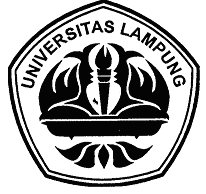 UNIVERSITAS LAMPUNGFAKULTAS KEGURUAN DAN ILMU PENDIDIKANJURUSAN ILMU PENDIDIKANPROGRAM STUDI S1 PG PAUDJl. Soemantri Brojonegoro No. 1 Gedungmeneng Bandarlampung 35145Tel/Fax (0721) 704 624 Kampus A Jalan Panglima Polim No.    Bandar Lampung Kampus B Jalan Budi Utomo Margorejo No. 25 Kecamatan Metro Selatan Kota Metro Telp. (0725) 46673BERITA ACARA SEMINAR PROPOSAL SKRIPSIPada hari ini …………, tanggal ………….. bulan ……….. tahun  …………. bertempat di .........................................................................Fakultas Keguruan dan Ilmu PendidikanUniversitas Lampung, telah dilaksanakan SEMINAR HASILSKRIPSI terhadap mahasiswa:Nama 				:Nomor Pokok Mahasiswa	: Program Studi 		:  Pembimbing I			:Pembimbing II		:		Judul Tesis        	: Berdasarkan hasil Seminar proposal Tesis, maka proposal tersebut dinyatakan DITERIMA/DITERIMA DENGAN CATATAN/DITOLAK jangka waktu perbaikan .........................bulanTim Seminar Hasil1..Pembimbing I		:.................................		:.................................		2. Pembimbing II		:.................................		:.................................		3.  Pembahas			:................................		:.................................		Tanggal Seminar Proposal		: Bandar Lampung,....................... 20..						        Plt. Ketua Program Studi PG PAUD,                                                                                            Ari Sofia, S.Psi., M.A.Psi.        NIP 197606022008122001      KEMENTERIAN RISET, TEKNOLOGI DAN PENDIDIKAN   TINGGI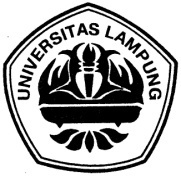 	UNIVERSITAS LAMPUNG	FAKULTAS KEGURUAN DAN ILMU PENDIDIKAN JURUSAN ILMU PENDIDIKAN PROGRAM STUDI PG-PAUDJalan Soemantri Brojonegoro No. 1 Gedung Meneng Bandar Lampung 35145 Telp. ( 0721) 704624LEMBAR PENILAIAN SEMINAR PROPOSAL PENELITIAN SKRIPSI MAHASISWAPS PG-PAUD JURUSAN ILMU PENDIDIKAN FKIP UNILA Pada hari               , Tanggal      ,  Bulan             , Tahun             . Telah dilaksanakan Seminar Hasil yang berjudul:“                                                                                                                                                       ” Nama Mahasiswa	:  NPM			: Keterangan:∑ Nilai Akhir 	 =   Total Nilai          =  ………………   Total Sub Nilai Rentangan Nilai  =      ≥76,0 			= Lulus dengan huruf mutu A71,0 - < 75,9		= Lulus dengan huruf mutu B+66,0 - < 70,9		= Lulus dengan huruf mutu B61,0 - < 65,9		= Lulus dengan huruf mutu C+56,0 - < 60,9		= Lulus dengan huruf mutu C50,0 - < 55,9		= Lulus bersyarat dengan huruf mutu D< 50 			= Tidak lulus dengan huruf mutu  ESetelah selesai Seminar Pembimbing dapat menyerahkan format ini ke Kormind. Prodi.………., ………………. 2016									Pembimbing I/II/ Pembahas,									………………………………									NIP ……………………….NoNamaNIP/NIK/NPMKeterangan(Pembimbing/Pembahas/Dosen/Mahasiswa/Umum)Tanda Tangan1........................................................................Pembahas 2........................................................................Pembimbing I3........................................................................4........................................................................5........................................................................67891011121314151617181920212223242526272829303132333435Komentar/ Saran/ Usulan PerbaikanNo.KriteriaAcuan PenilaianNilai Jumlah Nilai1. PendahuluanKesesuaian latar belakang dengan masalah/fokus penelitian.Penting masalah /fokus untuk diteliti.Perumusan masalah/fokus penelitian.………………………………2Tinjauan PustakaRelevansi dan kelengkapan teori dengan kajian penelitianKesesuaian kerangka pikir dengan desain penelitianHipotesis (jika ada)………………………………3.Metode Penelitian Kesesuaian metode dengan rancangan penelitian.Ketepatan penentuan populasi dan sampel penelitian.Perumusan variabel penelitianTeknik dan instrumen pengumpul data.Ketepatan teknik analisis penelitian……………………………………………………Jumlah11